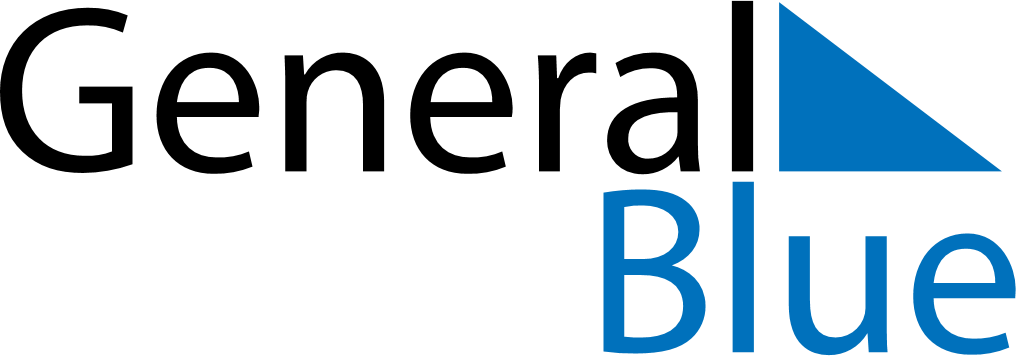 Quarter 2 of 2025BruneiQuarter 2 of 2025BruneiQuarter 2 of 2025BruneiQuarter 2 of 2025BruneiQuarter 2 of 2025BruneiApril 2025April 2025April 2025April 2025April 2025April 2025April 2025SUNMONTUEWEDTHUFRISAT123456789101112131415161718192021222324252627282930May 2025May 2025May 2025May 2025May 2025May 2025May 2025SUNMONTUEWEDTHUFRISAT12345678910111213141516171819202122232425262728293031June 2025June 2025June 2025June 2025June 2025June 2025June 2025SUNMONTUEWEDTHUFRISAT123456789101112131415161718192021222324252627282930Jun 6: Feast of the Sacrifice (Eid al-Adha)Jun 26: Islamic New Year